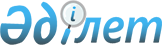 2023 жылға арналған мүгедектігі бар адамдар үшін жұмыс орындарына квота белгілеу туралыАтырау облысы Жылыой ауданы әкімдігінің 2023 жылғы 12 қаңтардағы № 4 қаулысы
       "Қазақстан Республикасындағы жергілікті мемлекеттік басқару және өзін-өзі басқару туралы" Қазақстан Республикасының 2001 жылғы 23 қантардағы Заңының 31-бабына, "Халықты жұмыспен қамту туралы" Қазақстан Республикасының 2016 жылғы 6 сәуірдегі Заңының 9-бабына сәйкес, Жылыой ауданы әкімдігі ҚАУЛЫ ЕТЕДІ:
      1. Осы қаулының қосымшасына сәйкес ауыр жұмыстарды, еңбек жағдайлары зиянды, қауіпті жұмыстардағы жұмыс орындарын есептемегенде, жұмыс орындары санының екіден төрт пайызға дейінгі мөлшерінде 2023 жылға арналған мүгедектігі бар адамдар үшін жұмыс орындарына квота белгіленсін.
      2. Осы қаулының орындалуын бақылау аудан әкімінің жетекшілік ететін орынбасарына жүктелсін.
      3. Осы қаулы 2023 жылғы 1 қантардан бастап қолданысқа енгізіледі.
					© 2012. Қазақстан Республикасы Әділет министрлігінің «Қазақстан Республикасының Заңнама және құқықтық ақпарат институты» ШЖҚ РМК
				
      Аудан әкімінің міндетін атқарушы

Ә. Шәкіров
Жылыой ауданы әкімдігінің
2023 жылғы "12" қаңтардағы
№ 4 қаулысына қосымша
№
Ұйым атауы
Жұмысшылар саны
Квота мөлшері (жұмысшылар саны % )
Орналастыратын жұмыс орын квотасы
1
"Access and Coating Group/Аксесс энд коатинг групп" жауапкершілігі шектеулі серіктестігі
950
4%
2
2
"ASYL LUXURY SEVICE" жауапкершілігі шектеулі серіктестігі
241
3%
2
3
"Amir Construction" жауапкершілігі шектеулі серіктестігі
150
3%
1
4
"AGI Construction JV" (АГИ Констрашн ДжэйВи) жауапкершілігі шектеулі серіктестігі
85
2%
1
5
"BaxNur-Service" жауапкершілігі шектеулі серіктестігі
480
4%
1
6
"Cаspian Drilling LLP" (Каспиан Дриллинг ЛЛП) жауапкершілігі шектеулі серіктестігі
406
4%
2
7
"Compass Казахстан" жауапкершілігі шектеулі серіктестігі
85
2%
1
8
"Eskene Construction" жауапкершілігі шектеулі серіктестігі
299
4%
2
9
"KAZPACO" (КАЗПАКО) жауапкершілігі шектеулі серіктестігі
482
4%
2
10
"Kaz Engineering Provider" жауапкершілігі шектеулі серіктестігі
52
2%
1
11
"KazPetroTrans" (КазПетроТранс) жауапкершілігі шектеулі серіктестігі
217
3%
1
12
"KUAN TRANS LOGISTICS" (КУАН ТРАНС ЛОГИСТИКС) жауапкершілігі шектеулі серіктестігі
210
3%
1
13
"KMG-Security" жауапкершілігі шектеулі серіктестігінің Құлсары филиалы
150
3%
1
14
"KMG Nabors Drilling Company" (КМГ Нэйборс Дриллинг Компани) жауапкершілігі шектеулі серіктестігі
298
4%
1
15
"NASAR SOLUTIONS" жауапкершілігі шектеулі серіктестігі
160
3%
1
16
"NIRКонстракшн Проект" (НИР Констракшн Проект) жауапкершілігі шектеулі серіктестігі
135
3%
1
17
"Sarens Kazakhstan" (Саренс Казахстан) жауапкершілігі шектеулі серіктестігі
890
4%
2
18
"TESLA-TAH" жауапкершілігі шектеулі серіктестігі
161
3%
1
19
"West Dala" "Вест Дала" жауапкершілігі шектеулі серіктестігі
907
4%
2
20
"ZERDE SERVICE" жауапкершілігі шектеулі серіктестігі
50
2%
1
21
"Агропромтехника" жауапкершілігі шектеулі серіктестігі
225
3%
1
22
"Ариадна" жауапкершілігі шектеулі серіктестігі
980
4%
2
23
"Аркик Экуипмент Казахстан" жауапкершілігі шектеулі серіктестігі
445
4%
1
24
"БАМСтрой" жауапкершілігі шектеулі серіктестігі
80
2%
1
25
"Батыс Тех Инвест" жауапкершілігі шектеулі серіктестігі
85
2%
1
26
"Болашақ-Атырау" жауапкершілігі шектеулі серіктестігі
300
4%
1
27
"Болат-Жол" жауапкершілігі шектеулі серіктестігі
692
4%
2
28
"Даларо/Оверсиз/Лимитед" жауапкершілігі шектеулі серіктестігі
474
4%
1
29
"Денхолм-Жолдас" жауапкершілігі шектеулі серіктестігі
1900
4%
2
30
"Достар Строй Сервис "ДСС" жауапкершілігі шектеулі серіктестігі
150
3%
1
31
"Ембімұнайгаз" акционерлік қоғамы
1200
4%
3
32
"Жасулан и Компания" жауапкершілігі шектеулі серіктестігі
90
2%
1
33
"Эко Кала" жауапкершілігі шектеулі серіктестігі
78
2%
1
34
"Жылыойгаз" жауапкершілігі шектеулі серіктестігі
132
3%
1
35
"Жылыой-су" коммуналдық мемлекеттік кәсіпорыны
157
3%
1
36
"Интер Таско" жауапкершілігі шектеулі серіктестігі
225
3%
1
37
"Құлсарыгаз" жауапкершілігі шектеулі серіктестігі
950
4%
2
38
"КазТурбоРемонт" құрылыс компаниясы" жауапкершілігі шектеулі серіктестігі
500
4%
2
39
"Казстройсервис" жауапкершілігі шектеулі серіктестігі
65
2%
1
40
"Каспий Инжиниринг" жауапкершілігі шектеулі серіктестігі
150
3%
1
41
"Казкомсервис" жауапкершілігі шектеулі серіктестігі
963
4%
2
42
"Казстройсервис" жауапкершілігі шектеулі серіктестігі
65
2%
1
43
"КАЗ-ЕN" (КАЗ-ЕН) жауапкершілігі шектеулі серіктестігі
63
2%
1
44
"Консорциум" "ISKER" жауапкершілігі шектеулі серіктестігі
1200
4%
3
45
"Консолидейтед Контрактинг Инжиниринг & Прокьюрмент С.А.Л.-Офшор "Consolidated Contracting Engineering & Procurement S.A.L.- Offshore" компаниясының Атырау қаласындағы филиалы
850
4%
2
46
"ККТС" жауапкершілігі шектеулі серіктестігі
1700
4%
3
47
"МАКО" жауапкершілігі шектеулі серіктестігі
250
3%
1
48
"Мұқан Сервис" жауапкершілігі шектеулі серіктестігі
110
3%
1
49
"Мұнай Сервис, ЛТД" жауапкершілігі шектеулі серіктестігі
225
3%
1
50
"МұнайТрансСервис и К" жауапкершілігі шектеулі серіктестігі
95
2%
1
51
"Новус Болашақ" жауапкершілігі шектеулі серіктестігі
1700
4%
3
52
"Орлан" жауапкершілігі шектеулі серіктестігі
80
2%
1
53
"РИП-газ" жауапкершілігі шектеулі серіктестігі
56
2%
1
54
"САПСАН" жауапкершілігі шектеулі серіктестігі
567
4%
2
55
"Сенімді Құрылыс" жауапкершілігі шектеулі серіктестігі
1500
4%
3
56
"СИЧИМ С.п.А, Қазақстан" филиалы
5620
4%
3
57
"Сенимди Сервис Групп" жауапкершілігі шектеулі серіктестігі
154
3%
1
58
"ТехноГрантСтрой" жауапкершілігі шектеулі серіктестігі
55
2%
1
59
"Умирзак-Сервис" жауапкершілігі шектеулі серіктестігі
765
4%
1
60
"Фирма САЯН" жауапкершілігі шектеулі серіктестігі
98
2%
1
61
"Юлмар-Сервис" жауапкершілігі шектеулі серіктестігі
250
3%
1
62
"ЮСС Супорт Сервисез" жауапкершілігі шектеулі серіктестігі
1650
4%
3